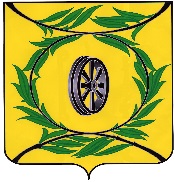 ФИНАНСОВОЕ УПРАВЛЕНИЕКАРТАЛИНСКОГО МУНИЦИПАЛЬНОГО РАЙОНАП Р И К А З от «31 декабря» 2019 г.                                                                                                         № 193Об утверждении Типовой формы договора (соглашения)между главным распорядителем средств бюджета Карталинского муниципального района и юридическим лицом (за исключением муниципальных учреждений), индивидуальным предпринимателем, физическим лицом – производителем товаров, работ, услуг о предоставлении субсидии из местного бюджетаВ соответствии с постановлением Правительства Российской Федерации от 06.09.2016 № 887 "Об общих требованиях к нормативным правовым актам, муниципальным правовым актам, регулирующим предоставление субсидий юридическим лицам (за исключением субсидий государственным (муниципальным) учреждениям), индивидуальным предпринимателям, а также физическим лицам - производителям товаров, работ, услуг"ПРИКАЗЫВАЮ:Утвердить прилагаемую Типовую форму договора (соглашения) между главным распорядителем средств бюджета Карталинского муниципального района и юридическим лицом (за исключением муниципальных учреждений), индивидуальным предпринимателем, физическим лицом - производителем товаров, работ, услуг о предоставлении субсидии из местного бюджета. 1-1. Установить, что в договоры (соглашения), заключаемые между главным распорядителем средств бюджета Карталинского муниципального района и юридическим лицом (за исключением муниципальных учреждений), индивидуальным предпринимателем, физическим лицом производителем товаров, работ, услуг о предоставлении субсидии из местного бюджета в соответствии с Типовой формой договора (соглашения), включаются положения, отражающие особенности предоставления субсидии из местного бюджета, не учтенные в Типовой форме договора (соглашения) при условии, что они предусмотрены нормативным правовым актом Карталинского муниципального района, регулирующим предоставление субсидии.2. Приказ Финансового управления от 30.12.2016г. № 177 «Об утверждении Типовой формы договора (соглашения) между главным распорядителем средств бюджета Карталинского муниципального района и юридическим лицом (за исключением муниципальных учреждений), индивидуальным предпринимателем, физическим лицом – производителем товаров, работ, услуг о предоставлении субсидии из местного бюджета» признать утратившим силу.Настоящий приказ вступает в силу с 01.01.2020 года.Заместитель главы Карталинского муниципального района- начальник Финансового управления                                                                Д.К.ИшмухамедоваУтверждена                                                                                               приказом Финансового управленияКарталинского муниципального района от 31 декабря 2019 г. № 193Типовая формадоговора (соглашения) между главным распорядителем средств бюджета Карталинского муниципального района <*> и юридическим лицом (за исключением областных государственных учреждений), индивидуальным предпринимателем, физическим лицом - производителем товаров, работ, услуг о предоставлении субсидии из местного бюджета«_____» _____________ 20______  (дата заключения договора (соглашения))_______________________________________________________________________, (наименование главного распорядителя средств бюджета Карталинского муниципального района)именуемый в дальнейшем «Главный распорядитель средств местного бюджета», в лице ___________________________________________________________________  (наименование должности руководителя главного распорядителя средств местного бюджета или уполномоченного им лица)__________________________________________________________, действующего                                           (фамилия, имя, отчество)на основании ____________________________________________________________                                         (положение, Устав, доверенность, приказ или иной документ)с одной стороны и _______________________________________________________,            (наименование для юридического лица, фамилия, имя, отчество для индивидуального предпринимателя, физического лица)именуемый в дальнейшем «Получатель», в лице _______________________________________________________________________                         (наименование должности лица, представляющего Получателя)__________________________________________________________, действующего                                          (фамилия, имя, отчество)на основании ___________________________________________________________,              (Устав для юридического лица, свидетельство о государственной регистрации для индивидуального предпринимателя, паспорт для физического лица, доверенность)с другой стороны, далее именуемые «Стороны», в соответствии с Бюджетным кодексом Российской Федерации, Решением Собрания депутатов Карталинского муниципального района от __________ № __________ _______________________________________________________________________,           (наименование Решения о бюджете на очередной (текущий) финансовый год и плановый период)_______________________________________________________________________,(наименование порядка предоставления субсидии юридическим лицам (за исключением муниципальных учреждений), индивидуальным предпринимателям, физическим лицам - производителям товаров, работ, услуг) утвержденного постановлением Администрации Карталинского муниципального района от __________ № __________ (далее – Правила предоставления субсидии), заключили настоящий договор (соглашение) (далее - Соглашение) о нижеследующем.I. Предмет Соглашения1.1. Предметом настоящего Соглашения является предоставление из местного бюджета в 20___ году ____________________________________________________                                                             (наименование Получателя)субсидии на _________________________________________________________<1>             (указание цели предоставления субсидии в соответствии с нормативным правовым актом, регламентирующим предоставление субсидии)(далее - Субсидия) по кодам классификации расходов бюджетов Российской Федерации: код главного распорядителя средств местного бюджета ________, раздел _____, подраздел _____, целевая статья ___________, вид расходов ___________ в рамках ____________________________________________________                                                            (наименование подпрограммы)муниципальной программы Карталинского муниципального района _______________________________________________________________________,                               (наименование муниципальной программы Карталинского муниципального района)утвержденной постановлением администрации Карталинского муниципального района от ______________ № _______ <2>.1.2. Субсидия имеет целевое назначение и не может быть использована на цели, не предусмотренные пунктом 1.1. настоящего Соглашения.II. Размер субсидии2. Размер Субсидии, предоставляемой из местного бюджета, в соответствии с настоящим Соглашением, составляет:в 20__ году ________ (_____________) рублей, (________% от общего объема                        (сумма прописью)расходов (недополученных доходов) <3>.III. Условия предоставления субсидииСубсидия предоставляется при выполнении следующих условий:3.1. Соответствие Получателем ограничениям, установленным Правилами предоставления субсидии, в том числе:3.1.1. Получатель соответствует критериям, установленным Правилами предоставления субсидии, либо прошел процедуры конкурсного отбора <4>;3.1.2. Получатель на первое число месяца, предшествующего месяцу в котором планируется заключение Соглашения о предоставлении Субсидии, не является иностранным юридическим лицом, в том числе местом регистрации которого является государство или территория, включенные в утверждаемый Министерством финансов Российской Федерации перечень государств и территорий, предоставляющих льготный налоговый режим налогообложения и (или) не предусматривающих раскрытия и предоставления информации при проведении финансовых операций (офшорные зоны) в отношении таких юридических лиц (далее - офшорные компании), а также российским юридическим лицом, в уставном (складочном) капитале которого доля участия офшорных компаний в совокупности превышает 50 процентов;3.1.3. у Получателя на первое число месяца, предшествующего месяцу в котором планируется заключение Соглашения о предоставлении Субсидии, отсутствует:3.1.3.1. задолженность по налогам, сборам и иным обязательным платежам в бюджеты бюджетной системы Российской Федерации, срок исполнения по которым наступил в соответствии с законодательством Российской Федерации <5>;3.1.3.2. просроченная задолженность по возврату в местный бюджет субсидий, бюджетных инвестиций, предоставляемых в том числе в соответствии с иными правовыми актами, и иная просроченная задолженность перед местным бюджетом <5>;3.1.4. Получателю не предоставляются средства из местного бюджета на цели, указанные в пункте 1.1 настоящего Соглашения в соответствии с иными нормативными правовыми актами Карталинского муниципального района;3.1.5. в отношении Получателя в соответствии с законодательством Российской Федерации о несостоятельности (банкротстве) не возбуждено дело о несостоятельности (банкротстве) <5>;3.1.6. Получатель не находится в процессе реорганизации, ликвидации и не имеет ограничения на осуществление хозяйственной деятельности <5>.3.2. предоставление Получателем документов, необходимых для предоставления Субсидии, в соответствии с Приложением № 1 к настоящему Соглашению (не устанавливается);3.3. определение направления расходов за счет средств, предоставляемой Субсидии в соответствии с Приложением № 2 к настоящему Соглашению (не устанавливается) <12>;3.4. установление запрета на конвертацию в иностранную валюту средств Субсидии, за исключением операций, определяемых в соответствии с Правилами предоставления субсидии <12>;3.5. направление Получателем на достижение целей, указанных в пункте 1.1 настоящего Соглашения собственных и (или) привлеченных средств (заемные и кредитные средства, средства спонсоров и другие средства, полученные организацией со стороны) в размере не менее _____ процентов общего объема субсидии <6>;3.6. открытие Получателю лицевого счета в _________________________________________________________________<7>;(Указывается Управлении Федерального казначейства по Челябинской области или Финансовое управление Карталинского муниципального района)3.7. согласие Получателя на осуществление санкционирования операций со средствами Субсидии в порядке, установленном приказом Финансового управления Карталинского муниципального района <8>;3.8. согласие Получателя на осуществление проведения операций со средствами Субсидии в порядке, установленном нормативным правовым актом Карталинского муниципального района <9>;3.9. согласие Получателя на осуществление главным распорядителем средств местного бюджета, органами муниципального контроля района проверок соблюдения Получателем условий, целей и порядка предоставления Субсидии;3.10. иные условия, в соответствии с Правилами предоставления субсидий <10>.IV. Порядок перечисления субсидии4. Перечисление Субсидии осуществляется в установленном порядке на счет Получателя, открытый в подразделениях расчетной сети Центрального банка Российской Федерации или кредитных организациях, не позднее __________________________________________________________ после принятия            (указывается срок в соответствии с Правилами предоставления субсидии)Главным распорядителем средств местного бюджета решения по результатам рассмотрения им документов <11>.4.1. Перечисление Субсидии осуществляется в установленном порядке на счет, открытый_____________________________________________________          (указывается Управлению Федерального казначейства по Челябинской области или Финансовое управление Карталинского муниципального района)для учета операций со средствами юридических лиц, не являющихся участниками бюджетного процесса, в учреждении Центрального банка Российской Федерации <11>.4.2. Перечисление средств за счет Субсидии осуществляется с лицевого счета, открытого Получателю в _______________________________________                                (указывается Управлении Федерального казначейства по Челябинской области или Финансовое управление Карталинского муниципального района)после представления Получателем платежных документов в порядке, установленном _____________________________________________________<11>.                        (указывается Федеральным казначейством или Правительством Челябинской области наименование, номер и дата документа, которым утвержден порядок) 4.3. Перечисление средств на возмещение части затрат на уплату страховой премии осуществляется на счет _______________________________________<11>.                                                            (указывается счет страховщика)V. Права и обязанности Сторон5.1. Главный распорядитель средств местного бюджета обязуется:5.1.1. Обеспечить предоставление Субсидии Получателю в порядке и при соблюдении Получателем условий предоставления Субсидии, установленных настоящим Соглашением.5.1.2. Обеспечить перечисление Субсидии в соответствии с настоящим Соглашением.5.1.3. Определить показатели результативности в соответствии с Приложением № 3 к настоящему Соглашению (не устанавливается) и осуществлять оценку их достижения <5>.5.1.4. Осуществлять контроль за соблюдением Получателем условий предоставления Субсидии, в том числе за соблюдением целей и порядка предоставления Субсидии Получателю.5.1.4.1. В случае если Получателем допущены нарушения условий, предусмотренных настоящим Соглашением, направлять Получателю требование об обеспечении возврата средств Субсидии в местный бюджет с указанием предельной даты возврата средств в местный бюджет.5.1.4.2. Направлять Получателю требование о возврате остатка Субсидии не использованного в отчетном финансовом году, в случае если не принято решение о наличии потребности Получателя в указанных средствах в текущем финансовом году, с указанием предельной даты возврата средств в местный бюджет <12>. 5.1.5. В случае если Получателем не достигнуты установленные значения показателей результативности, применять штрафные санкции, рассчитываемые в соответствии с Приложением № 4 к настоящему Соглашению (не устанавливается) <13>.5.1.6. Выполнять иные обязательства, установленные бюджетным законодательством Российской Федерации, Правилами предоставления субсидий и настоящим Соглашением <14>.5.2. Главный распорядитель средств местного бюджета вправе:5.2.1. Запрашивать у Получателя документы и материалы, необходимые для осуществления контроля за соблюдением условий предоставления Субсидии.5.2.2. При определении наличия потребности в текущем финансовом году неиспользованного остатка Субсидии в отчетном финансовом году направлять для согласования в Финансовое управление Карталинского муниципального района решение о наличии потребности в указанных средствах в объеме, не превышающем объем неиспользованного остатка средств Субсидии <12>.5.2.3. Осуществлять иные права, установленные бюджетным законодательством Российской Федерации, Правилами предоставления субсидии и настоящим Соглашением <15>.5.3. Получатель обязуется:5.3.1. Обеспечивать выполнение условий предоставления Субсидии, установленных настоящим Соглашением, в том числе:5.3.1.1. направлять средства Субсидии на финансовое обеспечение расходов, указанных в Приложении № 2 к настоящему Соглашению <12>;5.3.1.2. не конвертировать в иностранную валюту средства Субсидии, за исключением операций, определяемых в соответствии с Правилами предоставления субсидии <12>;5.3.1.3. направлять на достижение целей, указанных в пункте 1.1 настоящего Соглашения собственные и (или) привлеченных средств в размере согласно пункту 3.5 настоящего Соглашения <6>.5.3.2. Обеспечивать исполнение требований Главного распорядителя средств местного бюджета по возврату средств в местный бюджет в случае:- установления фактов нарушения условий предоставления субсидии;- отсутствия принятого решения о наличии потребности в текущем финансовом году неиспользованного остатка Субсидии в отчетном финансовом году<12>.5.3.3. Обеспечивать достижение значений показателей результативности, установленных в Приложении № 3 к настоящему Соглашению <5>.5.3.4. Вести обособленный учет операций со средствами Субсидии <12>.5.3.5. Обеспечивать представление Главному распорядителю средств местного бюджета не позднее ______ числа месяца, следующего за ________________, в котором была получена Субсидия:      (квартал, месяц)- отчет о достижении значений показателей результативности, по форме согласно Приложению № 5 к настоящему Соглашению (не устанавливается) <5>;- отчет о расходах, на финансовое обеспечение которых предоставляется Субсидия, по форме согласно Приложению № 6 к настоящему Соглашению (не устанавливается) <12>;- иные отчеты <16>:5.3.6. Выполнять иные обязательства, установленные бюджетным законодательством Российской Федерации, Правилами предоставления субсидий и настоящим Соглашением <17>.5.4. Получатель вправе:5.4.1. Обращаться к Главному распорядителю средств местного бюджета за разъяснениями в связи с исполнением настоящего Соглашения.5.4.2. Осуществлять иные права, установленные бюджетным законодательством Российской Федерации, Правилами предоставления субсидий и настоящим Соглашением <18>.VI. Ответственность Сторон6.1. В случае неисполнения или ненадлежащего исполнения своих обязательств по настоящему Соглашению Стороны несут ответственность в соответствии с законодательством Российской Федерации.VII. Заключительные положения7.1. Споры, возникающие между Сторонами в связи с исполнением настоящего Соглашения, решаются ими, по возможности, путем проведения переговоров с оформлением соответствующих протоколов или иных документов. При недостижении согласия споры между Сторонами решаются в судебном порядке.7.2. Соглашение вступает в силу после его заключения Сторонами и действует до «_____» ___________ 20____ года / до исполнения Сторонами своих обязательств.7.3. Изменение настоящего Соглашения осуществляется по инициативе Сторон в письменной форме в виде дополнительного соглашения к настоящему Соглашению согласно Приложению № ____ к настоящему Соглашению, которое являются его неотъемлемой частью, и вступает в действие после его подписания Сторонами <19>.7.4. Расторжение настоящего Соглашения возможно при взаимном согласии Сторон <20>.7.4.1. Расторжение настоящего Соглашения в одностороннем порядке возможно в случае недостижения Получателем установленных Соглашением показателей результативности.VIII. Платежные реквизиты СторонIX. Подписи Сторон--------------------------------<1> Детализируется общий объем, предоставляемой Субсидии в случае нескольких направлений ее предоставления.<2> Указывается в случаях, когда Субсидия предоставляется в рамках муниципальной программы Карталинского муниципального района.<3> Указывается процентное соотношение от общего объема расходов (недополученных доходов), если такое установлено в случаях предоставления Субсидии в порядке возмещения расходов (недополучения доходов).<4> Не предусматривается в Соглашениях, когда получатель Субсидии определяется в соответствии с Решением о местном бюджете.<5> Указывается, если Правилами предоставления Субсидии установлены такие условия.<6> В случае если это установлено Правилами предоставления субсидии.<7> Пункт 3.6 предусматривается в Соглашениях, если открытие лицевых счетов установлено федеральным законодательством или нормативными правовыми актами Карталинского муниципального района.<8> Пункт 3.7 предусматривается в Соглашениях, если открытие лицевых счетов установлено федеральным законодательством.<9> Пункт 3.8 предусматривается в Соглашениях, если открытие лицевых счетов установлено.<10> Указываются иные конкретные условия.<11> Предусматривается в соглашении порядок предоставления субсидии:пункта 4 в случае перечисления на счет Получателя, открытый в подразделениях расчетной сети Центрального банка Российской Федерации или кредитных организациях;пунктов 4.1 и 4.2 если открываются лицевые счета в Федеральном казначействе или Финансовом управлении Карталинского муниципального района;пункта 4.3 в случае перечисления страховой премии на счет страховщика.<12> Не предусматриваются в Соглашениях:пункты 5.1.4.2, 5.2.2 и абзац третий пункта 5.3.2, если Субсидия предоставляется на возмещение расходов (недополученных доходов) и в Финансовом управлении Карталинского муниципального района Получателю не открыт лицевой счет;пункты 3.3, 3.4, 5.3.1.1, 5.3.1.2, 5.3.4 и абзац третий пункта 5.3.5, если Субсидия предоставляется на возмещение расходов (недополученных доходов).<13> В случае если установление штрафных санкций предусмотрено Правилами.<14> Указываются иные конкретные обязательства. <15> Указываются иные конкретные права. <16> Указываются иные отчеты по решению Главного распорядителя средств местного бюджета.<17> Указываются иные конкретные обязанности.<18> Указываются иные конкретные права.<19> Дополнительное соглашение, указанное в пункте 7.3, оформляется в соответствии с приложением № 5 к настоящей Типовой форме.<20> Соглашение о расторжении Соглашения оформляется в соответствии с приложением № 6 к настоящей Типовой форме.<*> Под главным распорядителем средств местного бюджета в настоящей Типовой форме понимается орган местного самоуправления, отраслевой орган местного самоуправления, организации, до которых в соответствии с бюджетным законодательством Российской Федерации как получателю средств местного бюджета доведены в установленном порядке лимиты бюджетных обязательств на предоставление субсидии на соответствующий финансовый год и плановый период.Приложение 5к Типовой форме договора (соглашения)между главным распорядителем средствбюджета Карталинского муниципального района и юридическим лицом (за исключением муниципальных учреждений), индивидуальным предпринимателем,физическим лицом – производителем товаров, работ, услуг о предоставлении субсидиииз местного бюджетаДополнительное соглашениек договору (соглашению) между главнымраспорядителем средств бюджета Карталинского муниципального района <*>и юридическим лицом (за исключением муниципальных учреждений), индивидуальнымпредпринимателем, физическим лицом - производителем товаров, работ, услуго предоставлении субсидии местного бюджета                                                            от ________________ N _______"_____" __________________ 20____(дата заключения договора (соглашения))_____________________________________________________________________________________,                    (наименование главного распорядителя средств бюджета Карталинского муниципального района) именуемый в дальнейшем "Главный распорядитель средств местного бюджета", в лице _____________________________________________________________________________________________                                                           (наименование должности руководителя главного распорядителя средств местного бюджета или уполномоченного им лица)_________________________________________________________________________, действующего                                              (фамилия, имя, отчество)на основании _________________________________________________________________________________                                   (положение, Устав, доверенность, приказ или иной документ)с одной стороны и _____________________________________________________________________________, (наименование для юридического лица, фамилия, имя, отчество   для индивидуального предпринимателя, физического лица)именуемый в дальнейшем "Получатель", в лице _______________________________________________________________________________________________________________________________________________                                (наименование должности лица, представляющего Получателя)_______________________________________________________________________________, действующего                                      (фамилия, имя, отчество)на основании ______________________________________________________________________________,         (Устав для юридического лица, свидетельство о государственной регистрации для индивидуального предпринимателя, паспорт для физического лица, доверенность)с   другой   стороны, далее   именуемые "Стороны", заключили настоящее дополнительное   соглашение   к   договору  (соглашению)   между   главным распорядителем   средств   местного   бюджета  и  юридическим  лицом  (за исключением    муниципальных   учреждений),   индивидуальным предпринимателем,  физическим лицом - производителем товаров,  работ, услуг о предоставлении субсидии из местного бюджета от ___________________ (далее - Соглашение, Субсидия) о нижеследующем.    1. Внести в Соглашение следующие изменения:    1.1. в преамбуле:    1.1.1. ___________________________________________________________________________;    1.1.2. ___________________________________________________________________________.    1.2. в разделе I "Предмет Соглашения":    1.2.1. в пункте 1.1:    1.2.1.1. слова "___________________________________________________________________"                             (указание цели предоставления субсидии в соответствии с нормативным правовым актом, регламентирующие предоставление субсидии)заменить словами "_________________________________________________________________";                   (указание цели предоставления субсидии в соответствии с нормативным правовым актом, регламентирующим   предоставление субсидии)    1.2.1.2.  слова "код главного распорядителя средств местного бюджета_________, раздел  _______,  подраздел _____, целевая статья ___________, вид расходов ____________" заменить словами "код главного распорядителя средств местного бюджета ________, раздел _____ подраздел _____, целевая статья___________, вид расходов ___________";    1.2.1.3. слова "____________________________________________________________________"                                                              (наименование подпрограммы)заменить словами "_________________________________________________________________________";                                                              (наименование подпрограммы)    1.2.1.4. слова "_____________________________________________________________________"                                       (наименование муниципальной программы Карталинского района)заменить словами "__________________________________________________________________________".                                    (наименование муниципальной программы Карталинского района)    1.3.  в  абзаце  _______  пункта  2  раздела II "Размер субсидии" сумму Субсидии  в  20  _____  году _________ (_____________) рублей, (______ % от общего  объема  расходов  (недополученных  доходов)  увеличить/уменьшить на_______________________ рублей, (______________ % от общего объема расходов (недополученных доходов) <1>.   1.4. в разделе III "Условия предоставления субсидии":   1.4.1. в пункте(ах) ____________________________________________________________________                                         (указывается(ются) пункт(ы) 3.1, 3.1.1, 3.1.2, 3.1.3, 3.1.3.1, 3.1.3.2, 3.1.4, 3.1.5, 3.1.6, 3.4)слова "_______________________________________________________________________________"заменить словами"________________________________________________________________" (исключить) <2>;    1.4.2. в пункте 3.5 слова "не менее _______ процентов" заменить словами" не менее ______ процентов";    1.4.3. в пункте(ах) _________________________________________________________ слова                                                      (указывается (ются) 3.6, 3.7, 3.8, 3.9, 3.10)"____________________________________________________________________" заменить словами"____________________________________________________________________" (исключить) <2>;   1.5. в пункте(ах) ______________________________________________ раздела IV "Порядок                                              (указывается(ются) п. 4, 4.1, 4.2)перечисления   субсидии"   заменить   пунктом(ами) следующего  содержания____________________ <2>.    1.6. в разделе V "Права и обязанности Сторон":    1.6.1.   в пункте 5.1.5  слова  "Приложением  N  4"  заменить словами "Приложением N _______".    1.6.2. в пункте 5.3.5:    1.6.2.1.  слова "не позднее _____числа  месяца" заменить словами "не позднее _____ числа месяца";    1.6.2.2. слова "Приложению N 5" заменить словами "Приложению N _____________________".    1.6.2.3. слова "Приложению N 6" заменить словами "Приложению N _____________________".    1.6.2.4. слова "иные отчеты _________________________________________________________"заменить словами "иные отчеты ______________________________________________________________".    1.7.  раздел VIII "Платежные  реквизиты  Сторон" изложить в следующей редакции:"VIII. Платежные реквизиты Сторон    1.8.   Иные   положения  по  настоящему  Дополнительному  соглашению  к Соглашению <3>:    1.8.1. _______________________________________________________________;    1.8.2. _______________________________________________________________.    2.   Настоящее   Дополнительное   соглашение   к   Соглашению является неотъемлемой частью Соглашения.    3.  Настоящее Дополнительное соглашение к Соглашению вступает в силу с даты его подписания лицами, имеющими право действовать от имени каждой из Сторон, и действует до полного исполнения Сторонами своих обязательств по настоящему Соглашению.    4.   Условия   Соглашения, не   затронутые настоящим Дополнительным соглашением к Соглашению, остаются неизменными.     5.   Иные   заключительные   положения по настоящему Дополнительному соглашению к Соглашению:    5.1. _____________________________________________________________ <4>.                                                         6. Подписи Сторон:--------------------------------<1> Указываются изменения сумм, подлежащих перечислению: со знаком "плюс" при их увеличении и со знаком "минус" при их уменьшении.<2> Указываются пункты и (или) разделы соглашения, в которые вносятся изменения в связи с изменением Правил предоставления субсидии.<3> Указываются изменения, вносимые в иные пункты Соглашения, не предусмотренные настоящим Дополнительным соглашением, в связи с изменением Правил предоставления субсидии, а также иные конкретные положения (при наличии).<4> Указываются иные конкретные условия (при необходимости).<*> Под главным распорядителем средств местного бюджета в настоящей Типовой форме понимается орган местного самоуправления Карталинского муниципального района, отраслевой орган местного самоуправления Карталинского муниципального района, организации до которых в соответствии с бюджетным законодательством Российской Федерации как получателям средств местного бюджета доведены в установленном порядке лимиты бюджетных обязательств на предоставление субсидии на соответствующий финансовый год и плановый периодПриложение 6к Типовой форме договора (соглашения)между главным распорядителем средствбюджета Карталинского муниципального района и юридическим лицом (за исключением муниципальных учреждений), индивидуальным предпринимателем,физическим лицом – производителем товаров, работ, услуг о предоставлении субсидиииз местного бюджетаДополнительное соглашениео расторжении договора (соглашения) между главнымраспорядителем средств бюджета Карталинского муниципального района<*>и юридическим лицом (за исключением муниципальных учреждений), индивидуальнымпредпринимателем, физическим лицом - производителемтоваров, работ, услуг о предоставлении субсидиииз местного бюджетаот ____________ N ________"___" __________________ 20_____ N ____________(дата заключения, номер договора (соглашения))    __________________________________________________________________________________,                     (наименование главного распорядителя средств бюджета Карталинского муниципального района)именуемый  в дальнейшем "Главный распорядитель средств местного бюджета",в лице ____________________________________________________________________________    (наименование должности руководителя главного распорядителя средств местного бюджета или уполномоченного им лица)___________________________________________________________________________________________, действующего                                               (фамилия, имя, отчество)на основании _________________________________________________________________________________                             (положение,Устав, доверенность, приказ или иной документ)с одной стороны и _____________________________________________________________________________,               (наименование для юридического лица, фамилия, имя, отчество для индивидуального предпринимателя, физического лица)именуемый в дальнейшем "Получатель", в лице _______________________________________________________________________________________________________________________________________________                          (наименование должности лица, представляющего Получателя)________________________________________________________________________________, действующего                   (фамилия, имя, отчество)на основании _________________________________________________________________________________,             (Устав для юридического лица, свидетельство о государственной регистрации для индивидуального предпринимателя, паспорт для физического лица, доверенность)с   другой   стороны, далее   именуемые  "Стороны",  заключили  настоящее дополнительное соглашение о расторжении соглашения (договора) между главным распорядителем   средств   местного бюджета  и  юридическим  лицом  (за исключением    областных    государственных   учреждений),   индивидуальным предпринимателем, физическим лицом - производителем  товаров, работ,  услуг о предоставлении субсидии из местного бюджета от _______________ (далее -Соглашение, Субсидия) о нижеследующем.     1. Расторгнуть Соглашение на основании _____________________________________________                                                                                 (указывается основание для расторжения Соглашения)    2. Состояние расчетов на дату расторжения Соглашения:    2.1.  бюджетное обязательство Главного распорядителя средств местного бюджета исполнено в размере ____________ (________________________________________________________) рублей                                               (сумма прописью)________ копеекпо коду БК _______________________________________________________ <1>;                                                                 (код БК)    2.2. обязательство Получателя исполнено в размере ______________________________________(______________________________________) рублей _________ копеек субсидии, предоставленной                      (сумма прописью)из местного бюджета.    2.3.  Главный распорядитель средств местного бюджета в течение _______дней  со  дня расторжения Соглашения обязуется перечислить Получателю сумму Субсидии в размере: _________________(______________________________________) рублей ________ копеек <2>;                                                               (сумма прописью)    2.4. Получатель в течение ___________ дней со дня расторжения обязуется возвратить в местный бюджет сумму Субсидии в размере ____________________________________________(_____________________________________) рублей ______ копеек <2>;           (сумма прописью)    2.5. _____________________________________________________________ <3>;    2.6. _________________________________________________________________.    3. Стороны взаимных претензий друг к другу не имеют.    4.  Настоящее  дополнительное  соглашение вступает в силу с момента его подписания лицами имеющими право действовать от имени каждой из Сторон.    5. Обязательства Сторон по Соглашению прекращаются с момента вступления в силу настоящего дополнительного соглашения, за исключением обязательств, предусмотренных  пунктами  _____  Соглашения  <4>,  которые прекращают свое действие после полного их исполнения.    6. Иные положения настоящего дополнительного соглашения <5>    6.1. _________________________________________________________________;    6.2. _________________________________________________________________.                                             7. Платежные реквизиты Сторон                                       8. Подписи Сторон:<1> Если Субсидия предоставляется по нескольким кодам БК, то указываются последовательно соответствующие коды БК, а также суммы Субсидии, предоставляемые по таким кодам БК.<2> Указывается в зависимости от исполнения обязательств, указанных в пунктах 2.1 и 2.2 настоящего дополнительного соглашения.<3> Указываются иные конкретные условия (при наличии).<4> Указываются пункты Соглашения (при наличии), предусматривающие условия, исполнение которых предполагается после расторжения Соглашения (например, пункт, предусматривающий условие о предоставлении отчетности).<5> Указываются иные конкретные положения (при наличии).<*> Под главным распорядителем средств местного бюджета в настоящей Типовой форме понимается орган местного самоуправления Карталинского муниципального района, отраслевой орган местного самоуправления Карталинского муниципального района, организации до которых в соответствии с бюджетным законодательством Российской Федерации как получателям средств местного бюджета доведены в установленном порядке лимиты бюджетных обязательств на предоставление субсидии на соответствующий финансовый год и плановый периодГлавныйраспорядитель средствместного бюджетаПолучатель СубсидииНаименование главногораспорядителя средствместного бюджетаНаименование ПолучателяМесто нахождения:(юридический адрес)Место нахождения:(юридический адрес)Платежные реквизиты:Платежные реквизиты:Наименование должности руководителя главного распорядителя средств местного бюджета или уполномоченного им лица Наименование должности лица, представляющего Получателя_____________/ _______________  (подпись)                    (ФИО)_____________/ _______________  (подпись)                    (ФИО)Главный распорядитель средств местного бюджетаПолучатель СубсидииНаименование главного распорядителя средств местного бюджетаНаименование ПолучателяМесто нахождения: (юридический адрес)Место нахождения: (юридический адрес)Платежные реквизиты:Платежные реквизиты:"Наименование должности руководителя главного распорядителя средств местного бюджета или уполномоченного им лицаНаименование должности лица, представляющего Получателя_____________/_________________  (подпись)     (Ф.И.О.)______________/________________   (подпись)      (Ф.И.О.)Главный распорядитель средств местного бюджетаПолучатель СубсидииНаименование главного распорядителя средств местного бюджетаНаименование ПолучателяМесто нахождения: (юридический адрес)Место нахождения: (юридический адрес)Платежные реквизиты:Платежные реквизиты:"Наименование должности руководителяглавного распорядителя средств местного бюджета или уполномоченного им лицаНаименование должности лица, представляющего Получателя_____________/_________________  (подпись)     (Ф.И.О.)______________/________________   (подпись)      (Ф.И.О.)